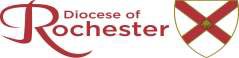 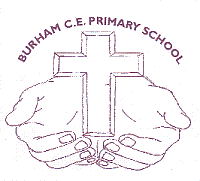 COMPASSION, RESPONSIBILITY, FORGIVENESS, TRUSTOur Christian ValuesGod teaches us to forgive and always accept forgiveness We receive the Christian way of life as a gift from God We believe and trust in God who loves each one of us We are all unique children of GodWhatever you wish that men would do to you do to them We are all equally precious and loved by God HOMEWORK POLICYHere at Burham CE Primary School, we feel that homework is a very important part of achild’s education because it develops an effective partnership between the school and parents and other carers. Homework tasks are differentiated and are appropriate to the needs of individuals plus it contributes to the challenge of raising attainment.Homework helps the pupils to:Consolidate and reinforce skills and understanding, particularly in numeracy and literacyUtilize resources for learning at homeExtends school learning e.g. through additional readingEncourages children as they get older to develop confidence and self-discipline needed to study on their own; preparing them for their Secondary educationTransfers skills/applies knowledge.Our approach is that homework builds on work done in the classroom on spelling and multiplication table. It enables the class teacher and parent to confirm that the child has an understanding of these areas and helps to install and develop a sense of discipline about work at home.Homework will mainly focus on multiplication tables and spelling. However, at the start of each Terms the children in Key stages 1 and 2 are given 2 weeks to complete a homework project linked to their class History or Geography topic. They are allowed to present this in any chosen manner, e.g. art work, sculptive, recipe, collage etc. When all the projects are in they are displayed in school for all to see. Homework will be provided on a consistent basis with sufficient time allowed for the completion of the task. Children will be given clear instructions about the activity to be undertaken. The amount of time taken on a piece of homework will vary according to the age and ability of the child.  The chosen medium for setting homework is the Seesaw Platform.  Each child is given a text code at the beginning of each academic year to access their class area.  Teacher post instructions for homework on the platform and children can upload their work once completed.  If for any reason this is a difficulty the class teacher will print out the homework.ExpectationsWhen a teacher sets homework there is an expectation that this will be completed by the set date. Pupil records are kept to show the completion of homework. It is also expected that in addition to their set homework, children read regularly at home.At certain times of the year children may also have words to learn for performances and Worship.Parent InvolvementThe support of parents and carers is seen as essential. It is expected that children receive support from their parents or carers in the completion of their homework, especially in Key Stage 1 and lower Key Stage 2. This support may be through monitoring, encouragement and assistance. Parents are informed of the homework through their child’s access to Seesaw and may make appropriate comments on their child’s performance, in the home reader record books or on the Seesaw platform itself.Reviewed and update: May 2023